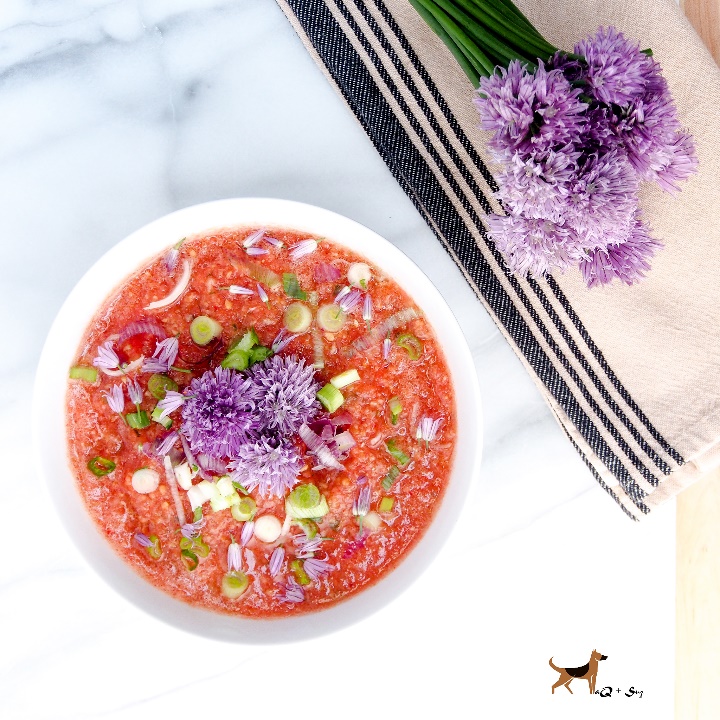 Kimchi Gazpacho Serves 2-3Ingredients:3 c chopped tomatoes (peeled and seeded)1/2 c kimchi with juice (chopped)1/2 c Kirby cucumber (peeled and chopped)1 large garlic clove, chopped3 Tbs. rice wineSalt & pepper to tasteChive blossoms & red scallions, for garnish, optionalDirections:In a blender, puree tomatoes, kimchi, cucumber, and garlic. Add rice wine, salt, and pepper. Taste for accurate seasonings. Chill. Pour into bowl(s), garnish, and serve immediately.